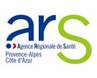 DECLARATION DES ACTIVITES DE TATOUAGE PAR EFFRACTION CUTANEE Y COMPRIS DE MAQUILLAGE PERMANENT, ET DE PERCAGE CORPORELArticle R 1311-2 du Code de la Santé Publique(Document à adresser préalablement à tout démarrage d’activité) à :ARS Délégation Départementale 05Service règlementation sanitaireParc Agroforest – 5, rue des Silos05004 GAP CedexNOM et Prénom du déclarant : ……………………………………………………………………………………………………………ADRESSE PERSONNELLE : …………………………………………………………………………………………………………………………………………………………………………………………………………………………………………………………………………………ENSEIGNE DE VOTRE ACTIVITE : ………………………………………………………………………………………………………..ADRESSE DU OU DES LIEUX D’EXERCICE DE L’ACTIVITE : …………………………………………………………………….……………………………………………………………………………………………………………………………………………………………TELEPHONE  : ……………………………………………………………………………………………………………………………………….ADRESSE DE MESSAGERIE : ……………………………………………………………………………………………………………………N° SIRENE (facultatif) : ……………………………………………………………………………………………………………………..NATURE DE LA ou DES TECHNIQUES MISES EN ŒUVRE (article R 1311-1 du CSP)……………………………………………………………………………………………………………………………………………………………………………………………….Date :Signature :DOCUMENTS A JOINDRE A CE FORMULAIRE :PIECE D’IDENTITE (Copie)ATTESTATION DE FORMATION JUSTIFICATIF DE PAIEMENT DE CETTE FORMATION